РЕСПУБЛИКА КРЫМНИЖНЕГОРСКИЙ РАЙОНИЗОБИЛЬНЕНСКИЙ СЕЛЬСКИЙ СОВЕТ26-я внеочередная сессия 2-го созыва	22 декабря 2021 года	               РЕШЕНИЕ №  7                 с.ИзобильноеОб отмене Решения Изобильненского сельского совета от 05.08.2019 № 2 «Об утверждении Порядка назначения, выплаты пенсии за выслугу лет, перерасчета ее размералицам, замещавшим должности муниципальнойслужбы в администрации Изобильненского сельскогопоселения Нижнегорского района Республики Крым»     В соответствии со ст. 48 Федерального закона от 6 октября 2003 г. N 131-ФЗ "Об общих принципах организации местного самоуправления в Российской Федерации",  Законом Республики Крым от 28.06.2016 №256-ЗРК/2016 «О пенсионном обеспечении лиц, замещавших должности муниципальной службы в Республике Крым», постановлением Совета министров Республики Крым от 27.09.2016 № 461 «Об утверждении порядков назначения, выплаты пенсии за выслугу лет, перерасчета ее размера лицам, замещавшим должности муниципальной службы в Республике Крым, и определения среднемесячного заработка, исходя из которого исчисляется размер пенсии за выслугу лет лицам, замещавшим должности муниципальной службы в Республике Крым», Уставом муниципального образования Изобильненское сельское поселение Нижнегорского района Республики Крым, Изобильненский сельский советРЕШИЛ:       1. Отменить Решение сессии Изобильненского сельского совета от 05.08.2019 № 2 «Об утверждении Порядка назначения, выплаты пенсии за выслугу лет, перерасчета ее размера лицам, замещавшим должности муниципальной службы в администрации Изобильненского сельского поселения Нижнегорского района Республики Крым».4. Обнародовать (опубликовать)  настоящее решение на информационном стенде Изобильненского сельского совета, расположенного по адресу: Нижнегорский район, с. Изобильное, пер. Центральный, 15 и на официальном сайте администрации Изобильненского сельского поселения Нижнегорского района Республики Крым (izobilnoe-sp.ru) в сети Интернет.5. Настоящее решение вступает в силу со дня его обнародования (опубликования).6. Контроль за исполнением настоящего решения оставляю за собой.Председатель Изобильненскогосельского совета - глава администрации Изобильненского сельского поселения					Л.Г. Назарова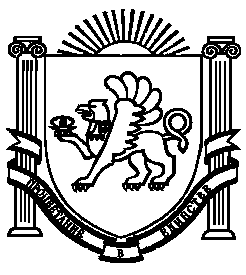 